SECRETARIA DE ESTADO DE SAÚDE COORDENADORIA 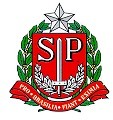 FORMULÁRIO DE:FORMULÁRIO DE:FORMULÁRIO DE:A  T  E  S  T  A  D  O	D  E	F R E Q U Ê N C I AA  T  E  S  T  A  D  O	D  E	F R E Q U Ê N C I AA  T  E  S  T  A  D  O	D  E	F R E Q U Ê N C I AA  T  E  S  T  A  D  O	D  E	F R E Q U Ê N C I AA  T  E  S  T  A  D  O	D  E	F R E Q U Ê N C I A03IDENTIFICAÇÃO DA UNIDADEIDENTIFICAÇÃO DA UNIDADEIDENTIFICAÇÃO DA UNIDADEIDENTIFICAÇÃO DA UNIDADEIDENTIFICAÇÃO DA UNIDADEIDENTIFICAÇÃO DA UNIDADEIDENTIFICAÇÃO DA UNIDADEIDENTIFICAÇÃO DA UNIDADEIDENTIFICAÇÃO DA UNIDADECOORDENADORIA COORDENADORIA COORDENADORIA COORDENADORIA COORDENADORIA COORDENADORIA COORDENADORIA COORDENADORIA COORDENADORIA UA: UA: UA: DENOMINAÇÃO: DENOMINAÇÃO: DENOMINAÇÃO: DENOMINAÇÃO: DENOMINAÇÃO: DENOMINAÇÃO: MUNICÍPIO: MUNICÍPIO: MUNICÍPIO: MUNICÍPIO: MÊS/ANO/REF: MÊS/ANO/REF: MÊS/ANO/REF: UCD:UCD:IDENTIFICAÇÃO DO SERVIDORIDENTIFICAÇÃO DO SERVIDORIDENTIFICAÇÃO DO SERVIDORIDENTIFICAÇÃO DO SERVIDORIDENTIFICAÇÃO DO SERVIDORIDENTIFICAÇÃO DO SERVIDORIDENTIFICAÇÃO DO SERVIDORIDENTIFICAÇÃO DO SERVIDORIDENTIFICAÇÃO DO SERVIDORRG: RG: RG: RG: RG: RG: RS/PV/EX: RS/PV/EX: RS/PV/EX: NOME: NOME: NOME: NOME: NOME: NOME: NOME: NOME: NOME: CARGO/FUNÇÃO: CARGO/FUNÇÃO: CARGO/FUNÇÃO: CARGO/FUNÇÃO: CARGO/FUNÇÃO: CARGO/FUNÇÃO: CARGO/FUNÇÃO: CARGO/FUNÇÃO: CARGO/FUNÇÃO: DADOS PARA PAGAMENTO / REPOSIÇÃODADOS PARA PAGAMENTO / REPOSIÇÃODADOS PARA PAGAMENTO / REPOSIÇÃODADOS PARA PAGAMENTO / REPOSIÇÃODADOS PARA PAGAMENTO / REPOSIÇÃODADOS PARA PAGAMENTO / REPOSIÇÃODADOS PARA PAGAMENTO / REPOSIÇÃODADOS PARA PAGAMENTO / REPOSIÇÃODADOS PARA PAGAMENTO / REPOSIÇÃOPERÍODO: DE		ATÉ	PERÍODO: DE		ATÉ	PERÍODO: DE		ATÉ	PERÍODO: DE		ATÉ	PERÍODO: DE		ATÉ	PERÍODO: DE		ATÉ	PERÍODO: DE		ATÉ	QTDE DIASQTDE DIASA F A S T A M E N T O SFÉRIASFÉRIASFÉRIASFÉRIASFÉRIASFÉRIASA F A S T A M E N T O SJURI E OUTROS SERVIÇOS OBRIGATÓRIOS POR LEIJURI E OUTROS SERVIÇOS OBRIGATÓRIOS POR LEIJURI E OUTROS SERVIÇOS OBRIGATÓRIOS POR LEIJURI E OUTROS SERVIÇOS OBRIGATÓRIOS POR LEIJURI E OUTROS SERVIÇOS OBRIGATÓRIOS POR LEIJURI E OUTROS SERVIÇOS OBRIGATÓRIOS POR LEIA F A S T A M E N T O SGALAGALAGALAGALAGALAGALAA F A S T A M E N T O SNOJONOJONOJONOJONOJONOJOA F A S T A M E N T O SABONADAABONADAABONADAABONADAABONADAABONADAA F A S T A M E N T O SFALTA MÉDICAFALTA MÉDICAFALTA MÉDICAFALTA MÉDICAFALTA MÉDICAFALTA MÉDICAA F A S T A M E N T O SRETIRADAS / ENTRADAS TARDE / IAMSPERETIRADAS / ENTRADAS TARDE / IAMSPERETIRADAS / ENTRADAS TARDE / IAMSPERETIRADAS / ENTRADAS TARDE / IAMSPERETIRADAS / ENTRADAS TARDE / IAMSPERETIRADAS / ENTRADAS TARDE / IAMSPEA F A S T A M E N T O SLICENÇA SEM VENCIMENTOSLICENÇA SEM VENCIMENTOSLICENÇA SEM VENCIMENTOSLICENÇA SEM VENCIMENTOSLICENÇA SEM VENCIMENTOSLICENÇA SEM VENCIMENTOSA F A S T A M E N T O SL I C E N Ç A SGESTANTE ART. 198GESTANTE ART. 198GESTANTE ART. 198GESTANTE ART. 198GESTANTE ART. 198A F A S T A M E N T O SL I C E N Ç A SPRÊMIOPRÊMIOPRÊMIOPRÊMIOPRÊMIOA F A S T A M E N T O SL I C E N Ç A SSAÚDE - ARTS. 191/193 - ITEMSAÚDE - ARTS. 191/193 - ITEMSAÚDE - ARTS. 191/193 - ITEMSAÚDE - ARTS. 191/193 - ITEMSAÚDE - ARTS. 191/193 - ITEMA F A S T A M E N T O SL I C E N Ç A SSAÚDE PESSOA DA FAMÍLIA ART. 199SAÚDE PESSOA DA FAMÍLIA ART. 199SAÚDE PESSOA DA FAMÍLIA ART. 199SAÚDE PESSOA DA FAMÍLIA ART. 199SAÚDE PESSOA DA FAMÍLIA ART. 199A F A S T A M E N T O SL I C E N Ç A SA F A S T A M E N T O SL I C E N Ç A SFALTAS JUSTIFICADASFALTAS JUSTIFICADASFALTAS JUSTIFICADASFALTAS JUSTIFICADASFALTAS JUSTIFICADASA F A S T A M E N T O SL I C E N Ç A SFALTAS INJUSTIFICADASFALTAS INJUSTIFICADASFALTAS INJUSTIFICADASFALTAS INJUSTIFICADASFALTAS INJUSTIFICADASAUXÍLIO TRANSPORTE - QUANTIDADE DE DIAS:AUXÍLIO TRANSPORTE - QUANTIDADE DE DIAS:AUXÍLIO TRANSPORTE - QUANTIDADE DE DIAS:AUXÍLIO TRANSPORTE - QUANTIDADE DE DIAS:AUXÍLIO TRANSPORTE - QUANTIDADE DE DIAS:AUXÍLIO TRANSPORTE - QUANTIDADE DE DIAS:AUXÍLIO TRANSPORTE - QUANTIDADE DE DIAS:AUXÍLIO TRANSPORTE - QUANTIDADE DE DIAS:AUXÍLIO TRANSPORTE - QUANTIDADE DE DIAS:OBSERVAÇÕESOBSERVAÇÕESOBSERVAÇÕESOBSERVAÇÕESOBSERVAÇÕESOBSERVAÇÕESOBSERVAÇÕESOBSERVAÇÕESOBSERVAÇÕESASSUMO PLENA RESPONSABILIDADE PELA VERACIDADE DAS INFORMAÇÕESASSUMO PLENA RESPONSABILIDADE PELA VERACIDADE DAS INFORMAÇÕESASSUMO PLENA RESPONSABILIDADE PELA VERACIDADE DAS INFORMAÇÕESASSUMO PLENA RESPONSABILIDADE PELA VERACIDADE DAS INFORMAÇÕESASSUMO PLENA RESPONSABILIDADE PELA VERACIDADE DAS INFORMAÇÕESASSUMO PLENA RESPONSABILIDADE PELA VERACIDADE DAS INFORMAÇÕESASSUMO PLENA RESPONSABILIDADE PELA VERACIDADE DAS INFORMAÇÕESASSUMO PLENA RESPONSABILIDADE PELA VERACIDADE DAS INFORMAÇÕESASSUMO PLENA RESPONSABILIDADE PELA VERACIDADE DAS INFORMAÇÕESLOCAL:DATA:PREENCHIDO POR: LOCAL:DATA:PREENCHIDO POR: LOCAL:DATA:PREENCHIDO POR: LOCAL:DATA:PREENCHIDO POR: LOCAL:DATA:PREENCHIDO POR: 